Name: _____________________Date: ________________No. _________Earth Materials Investigation 1Read pages 1-7, then answer the questions.CIRCLE the best answer.What is Aunt Rita’s job?EcologistBiologistPsychologistGeologistWhat does the US Geological Survey publish?Children’s books.Maps and information that tell people where rocks, minerals, and resources are found.Magazines about logical surveys.Nothing, they are mapmakers, not publishers.Why does Aunt Rita study rocks?She didn’t do well at studying books in school.Because the rocks don’t talk when she’s talking.To learn the histories of the rocks.For something to do in her spare time.Choice StrategyFILL IN THE BLANKIdentify the seven things Aunt Rita does to figure out when she picks up a rock.WORD BANK:l1. What it’s ________ of2. How and when it was __________3. What has happened to the ________4. Where did it come ________5. Has it __________ around6. Was it carried by a glacier or ____________7. Did it travel in a ____________.CIRCLE the best answer.How did Aunt Rita know where they were standing was once water?There were dead fish.There were bubbles coming out of the dirt.There was sedimentary rock.The rocks were wet.What were they really counting when they saw different layers where water had worn a channel into the rock?How deep the water had been.How many times the lava had flowed from a volcano.How many different types of water there were.How heavy the water was.Choice StrategyWhat was the sample of lava rock?SaltPepperMayonnaiseBasaltWhat were the darker spots in the sedimentary rock?FossilsTarDirt particlesCoalWhat state is Devils Tower located?ArizonaWyomingDetroitDelawareWhat do the Northern Plains tribes call Devils Tower?Very highBears LodgeYogi’s PlaceEl AztacoWhat is the Devil’s Tower really?The core of a volcano.The erosion of lots of dirt.A big ant hill.A mountain.How many pounds of rocks did astronauts collect?A lot3508004Where do you have to travel to see moon rocks?The moonThe end of the worldCaliforniaWashington D.C.What country is Sugar Loaf located?ItalyCanadaCubaBrazilChoice StrategyWhat type of Mountain is Sugarloaf?FootballiumGraniteHocketoriumSaltWhat national park can you find Half Dome?Glacier National ParkBanff National ParkJellystone National ParkYosemite National ParkHalf Dome is magma that cooled beneath the Earth’s surface.TrueFalse How does magma reach the Earth’s surface?By elevatorThrough a volcanoBy an escalatorIt cannot reach the Earth’s surfaceWhat did pioneers crossing the country see the rock Ship Wreck as?A big forestA ship sailingA challenge to get aroundThe end of the earthWhat country is Ayers Rock located?United StatesAustria AustraliaGuatemalaWhat is a single large piece of rock called?PebbleStoneMonolithMonorockWhat color is Ayers Rock?RedBlueBrownWhite Choice StrategyWhat is Ayers Rock made of?SandstoneLimestoneIronstone OrrstoneChoice StrategyName: _____________________Date: ________________No. _________Earth Materials Investigation 1Read pages 1-7, then answer the questions.CIRCLE the best answer.What is Aunt Rita’s job?EcologistBiologistPsychologistGeologistWhat does the US Geological Survey publish?Children’s books.Maps and information that tell people where rocks, minerals, and resources are found.Magazines about logical surveys.Nothing, they are mapmakers, not publishers.Why does Aunt Rita study rocks?She didn’t do well at studying books in school.Because the rocks don’t talk when she’s talking.To learn the histories of the rocks.For something to do in her spare time.LIST the answer.List the seven things Aunt Rita does to figure out when she picks up a rock.1. What it’s ________ of2. How and when it was __________3. What has happened to the ________4. Where did it come ________5. Has it __________ aroundClosed Strategy6. Was it carried by a glacier or ____________7. Did it travel in a ____________.CIRCLE the best answer.What is the Devil’s Tower really?The core of a volcano.The erosion of lots of dirt.A big ant hill.A mountain.How many pounds of rocks did astronauts collect?A lot3508004Where do you have to travel to see moon rocks?The moonThe end of the worldCaliforniaWashington D.C.What country is Sugar Loaf located?ItalyCanadaCubaBrazilWhat type of Mountain is Sugarloaf?FootballiumGraniteHocketoriumSaltWhat national park can you find Half Dome?Glacier National ParkBanff National ParkJellystone National ParkYosemite National ParkHalf Dome is magma that cooled beneath the Earth’s surface.TrueFalse Closed StrategyName: ________________Date: ________________No. _________Earth Materials Investigation 1Read pages 1-7, then answer the questions.CIRCLE the best answer.What is Aunt Rita’s job?EcologistBiologistPsychologistGeologistWhat does the US Geological Survey publish?Children’s books.Maps and information that tell people where rocks, minerals, and resources are found.Magazines about logical surveys.Nothing, they are mapmakers, not publishers.Why does Aunt Rita study rocks?She didn’t do well at studying books in school.Because the rocks don’t talk when she’s talking.To learn the histories of the rocks.For something to do in her spare time.LIST the answer.List the seven things Aunt Rita does to figure out when she picks up a rock.1.2.3.4.5.Visual Organization Strategy6.7.CIRCLE the best answer.How did Aunt Rita know where they were standing was once water?There were dead fish.There were bubbles coming out of the dirt.There was sedimentary rock.The rocks were wet.What were they really counting when they saw different layers where water had worn a channel into the rock?How deep the water had been.How many times the lava had flowed from a volcano.How many different types of water there were.How heavy the water was.What was the sample of lava rock?SaltPepperMayonnaiseBasaltWhat were the darker spots in the sedimentary rock?FossilsTarDirt particlesCoalWhat state is Devils Tower located?ArizonaWyomingDetroitDelawareWhat do the Northern Plains tribes call Devils Tower?Very highBears LodgeYogi’s PlaceEl AztacoWhat is the Devil’s Tower really?The core of a volcano.The erosion of lots of dirt.A big ant hill.A mountain.Visual Organization StrategyHow many pounds of rocks did astronauts collect?A lot3508004Where do you have to travel to see moon rocks?The moonThe end of the worldCaliforniaWashington D.C.What country is Sugar Loaf located?ItalyCanadaCubaBrazilWhat type of Mountain is Sugarloaf?FootballiumGraniteHocketoriumSaltWhat national park can you find Half Dome?Glacier National ParkBanff National ParkJellystone National ParkYosemite National ParkHalf Dome is magma that cooled beneath the Earth’s surface.TrueFalse How does magma reach the Earth’s surface?By elevatorThrough a volcanoBy an escalatorIt cannot reach the Earth’s surfaceWhat did pioneers crossing the country see the rock Ship Wreck as?A big forestA ship sailingA challenge to get aroundThe end of the earthVisual Organization StrategyWhat country is Ayers Rock located?United StatesAustria AustraliaGuatemalaWRITE the answer to the question on the line.What is a single large piece of rock called? ___________What color is Ayers Rock? ___________CIRCLE the answer.What is Ayers Rock made of?SandstoneLimestoneIronstone OrrstoneVisual Organization StrategyName: _____________________Date: ________________No. _________Earth Materials Investigation 1Read pages 1-7, then answer the questions.CIRCLE the best answer.Is Aunt Rita’s job an Ecologist?Does the US Geological Survey publish magazines about logical surveys?Does Aunt Rita study rocks to learn the histories of the rocks?Yes/No StrategyAre the following correct?Identify the seven things Aunt Rita does to figure out when she picks up a rock.1. What it’s made of2. How and when it was dissolved3. What has happened to the rock4. Where did it come fromYes/No Strategy5. Has it moved around6. Was it carried by a tornado7. Did it travel in a streamCIRCLE the best answer.Did Aunt Rita know where they were standing was once water because the rocks were wet?Yes/No StrategyWere they counting how many times the lava had flowed from a volcano?Was the sample of lava rock basalt?Were the darker spots on the sedimentary rock dirt particles?Is Devils Tower located in Wyoming?Do the Northern Plains tribes call Devils Tower Bears Lodge?Yes/No StrategyIs the Devil’s Tower is really a mountain?Did the astronauts collect 800 pounds of rocks?Can you travel to Washington D.C. to see moon rocks?Is Sugar Loaf located in Italy?Is Sugarloaf a granite mountain?Yes/No StrategyCan you find Half Dome in the Yosemite National Park?Is Half Dome is magma that cooled beneath the Earth’s surface?Does magma reach the Earth’s surface through a volcano?Did the pioneers crossing the country see the rock Ship Wreck as a big forest?Is Ayers Rock located in the United States?Yes/No StrategyIs a single piece of rock called a monolith?Is Ayers Rock the color green?Is Ayers Rock made of sandstone?Yes/No StrategyAnswer key: 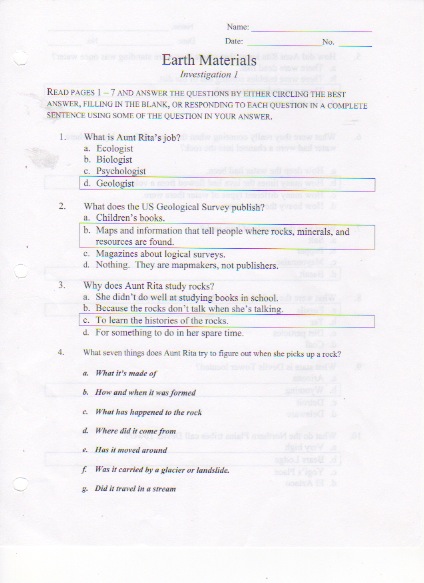 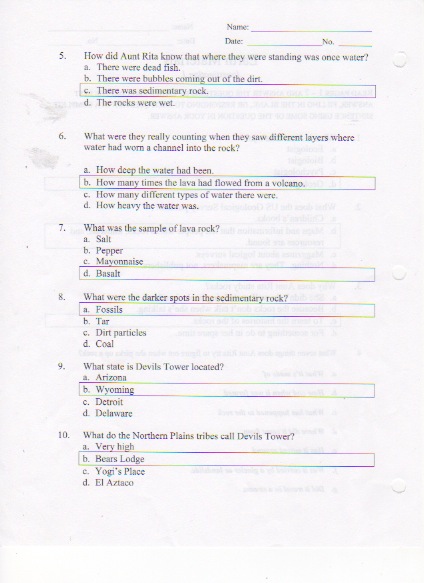 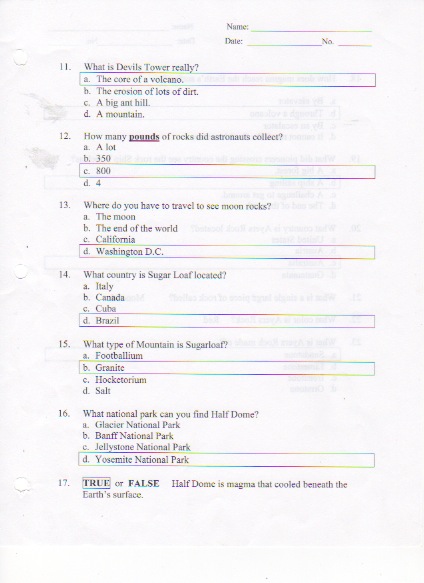 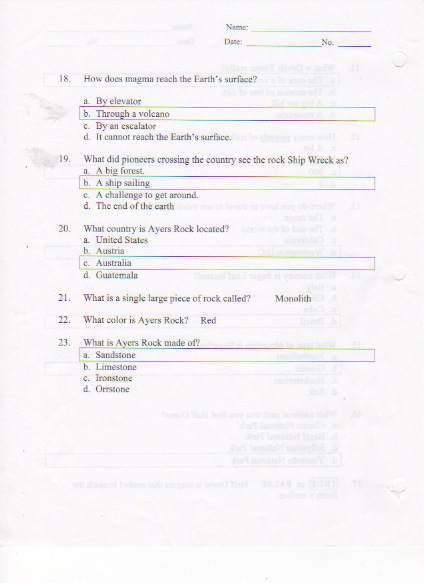 landslideformedrockfrommovedmadestreamYesNoYesNoYesNoYesNoYesNoYesNoYesNoYesNoYesNoYesNoYesNoYesNoYesNoYesNoYesNoYesNoYesNoYesNoYesNoYesNoYesNoYesNoYesNoYesNoYesNoYesNoYesNoYesNoYesNo